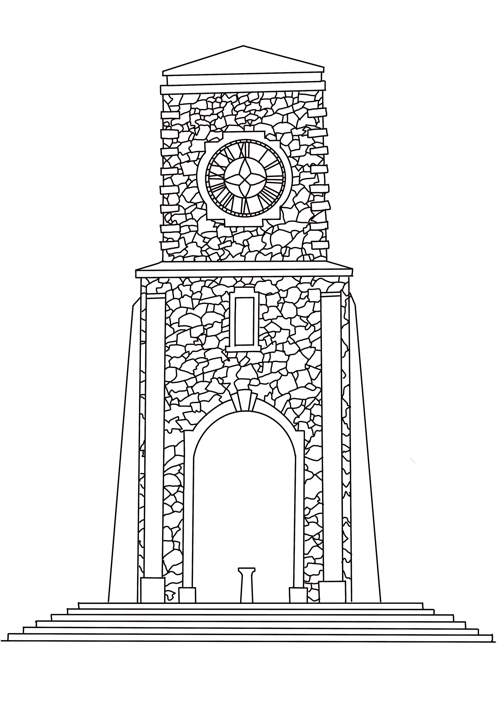 REGIONBOTTLEBrancott Estate Brut Sauvignon BlancMarlborough13Brancott Estate Brut CuvéeMarlborough13Deutz CuvéeMarlborough17.50REGIONGLASSBOTTLEChurch Road Hawke’s Bay9.5044Square MileBarossa Valley8.5040Brancott Estate – Flight 9%Marlborough8.5040REGIONGLASSBOTTLEGeorges RoadWaipara9.5044The GraylingWaipara8.5040Brancott Estate – Flight 9%Marlborough8.5040REGIONGLASSBOTTLEChurch RoadHawke’s Bay9.5044Square MileBarossa Valley8.5040REGIONGLASSBOTTLEGeorges RoadWaipara9.5044REGIONGLASSBOTTLEGeorges RoadWaipara9.5044Jacob’s Creek – Le PetitBarossa Valley9.0042REGIONGLASSBOTTLEThe GraylingWaipara8.5040The Last ShepherdCentral Otago9.5044REGIONGLASSBOTTLEGeorges Road – SyrahWaipara10.0046REGIONGLASSBOTTLEChurch RoadHawke’s Bay9.5044Corona Extra9.00Heineken Original8.50Steinlager Classic8.50Boundary Rd Brewery Pilsner8.50Beck’s8.50Monteith’s Black9.00Tuatara IPA9.50Tuatara Helles Lager9.50LOW / ZERO ALCOHOLHeineken 008.50Steinlager Pure Light8.50Somersby Apple Cider8.50Somersby Pear8.50